Inschrijfformulier seniorentraining VLTB Bladel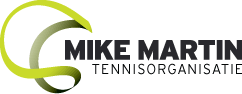 Voorjaar 2022 / week 10 t/m 17en week 19 t/m 24 (14 lessen)Naam:__________________________________________________________________________Adres, postcode, woonplaats:________________________________________________________Geboortedatum:___________________________________________________________________Telefoonnummer:__________________________________________________________________Email adres:______________________________________________________________________Geeft zich op voor:* Bij onvoldoende animo voor groepsles 4 personen wordt je ingedeeld in een groep van 8.* De prijzen zijn berekend op het aantal vermelde personen in de tabel. Bij minder personen in een groep wordt de prijs naar boven aangepast.* Het is ook mogelijk als groep in te schrijven.* Lees het lesgeef reglement op de club website.Trainingsdagen en tijden:maandag t/m donderdag 19.00 – 22.00 uurVerhinderingen (niet meer dan 2):maandag van ………. tot ……….dinsdag van ………. tot ……….woensdag van ………. tot ……….donderdag van ……. tot ………..Inschrijven voor 21 februari 2022.  Graag uw ingevulde inschrijfformulier sturen naar a.martin@home.nl  TennislesDuurAantal personenAantal lessenKostenAankruisen wat van toepassing isGroepsles 1x per week60 minuten814€  82,00Groepsles 1x per week60 minuten414€ 164,00